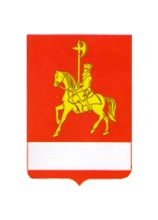 АДМИНИСТРАЦИЯ  КАРАТУЗСКОГО  РАЙОНАПОСТАНОВЛЕНИЕ03.10.2022                                 с. Каратузское                                          №  768-пО внесении изменений в постановление администрации  Каратузского района от 27.09.2022 № 751-п «О проведении единого дня по благоустройству на территории муниципального образования «Каратузский район»»В соответствии с Федеральным законом от 06.10.2003 131-ФЗ «Об общих принципах организации местного управления в Российской Федерации»,  в  целях повышения уровня благоустройства  и санитарного порядка на территории муниципального образования  «Каратузский район» и в связи с ухудшением погодных условий, руководствуясь Уставом муниципального образования «Каратузский район»,  ПОСТАНОВЛЯЮ:    1. Пункт 1 постановления администрации Каратузского района от 27.09.2022 № 751-п  «О проведении единого дня по благоустройству на территории муниципального образования «Каратузский район»» изменить и изложить в следующей редакции:«1. Провести на территории муниципального образования «Каратузский район» единый день по благоустройству 4 октября 2022 года.». 2. Контроль по исполнению настоящего постановления оставляю за собой.		3. Постановление вступает в силу в день, следующий за днем его официального опубликования в периодическом печатном издании «Вести муниципального образования «Каратузский район».Глава района                                                                                   К.А. Тюнин